	В августе 2018 года на площадке Городского дома культуры имени Н.Островского в рамках реализации муниципального проекта «Территория роста» при финансовой поддержке Фонда поддержки детей, находящихся в трудной жизненной ситуации, для учащихся общеобразовательных школ города, прошел цикл обучающих тренингов по технологии «Социальный театр». 	У ребят была возможность познакомиться с содержательной частью проекта «Социальный театр», поучаствовать в различных тренингах на сплочение и командообразование, стать автором или действующим героем собственных театральных постановок. Масса эмоций, бурные обсуждения, споры, отстаивание своих интересов, позиций, анализ жизненных ситуаций и выбор правильного решения- все это школьники практиковали в течение нескольких дней. Несомненно, большинство ребят благодаря этим занятиям сделали для себя множество новых открытий, которые в дальнейшем помогут им ориентироваться в современном обществе.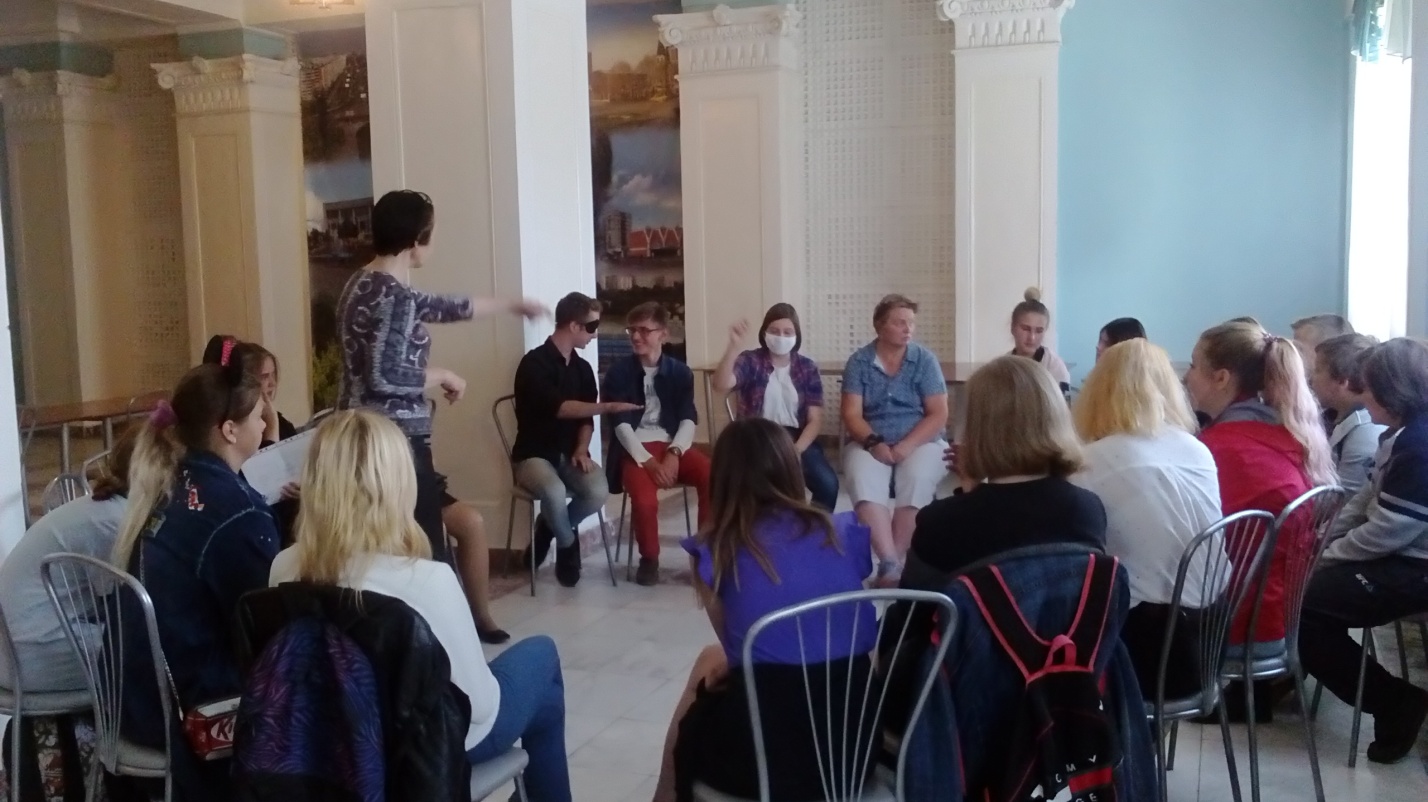 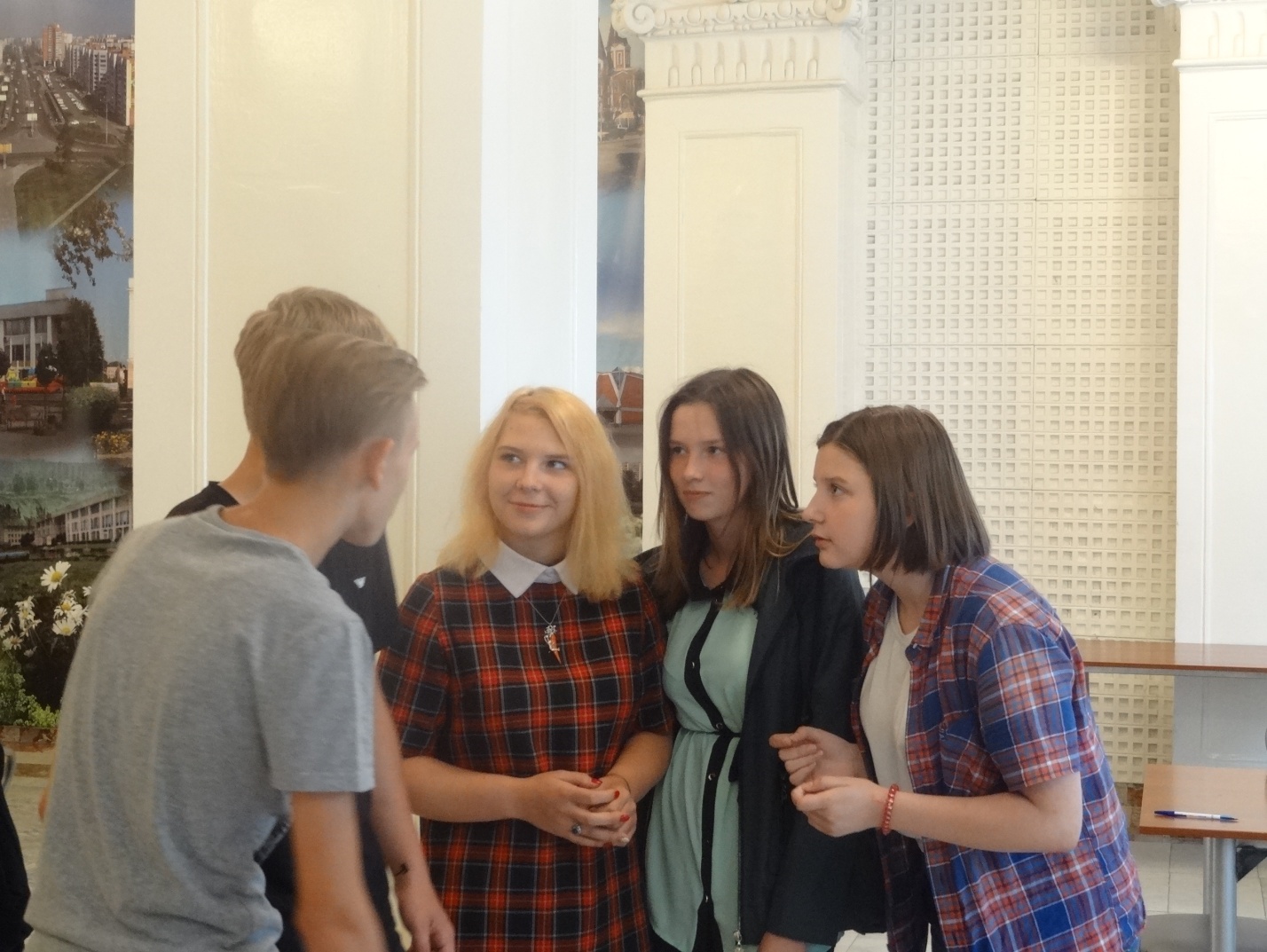 